Publicado en España el 29/03/2019 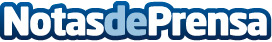 Crepíssima, un modelo de negocio para grandes y pequeños inversoresCrepíssima se ha convertido en uno de los modelos de negocio más económicos del sector de la restauración. La compañía cuenta con diferentes modelos de franquicia, para que el franquiciado elija la opción que más se adapta a sus posibilidades y necesidadesDatos de contacto:Pura de RojasALLEGRA COMUNICACION91 434 82 29Nota de prensa publicada en: https://www.notasdeprensa.es/crepissima-un-modelo-de-negocio-para-grandes-y Categorias: Gastronomía Emprendedores Restauración Consumo http://www.notasdeprensa.es